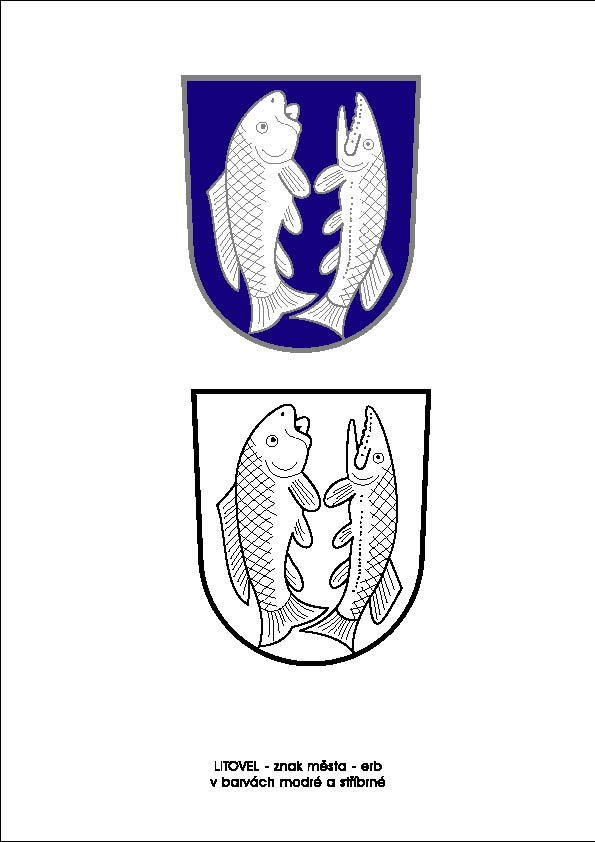 MĚSTO LITOVELnám. Přemysla Otakara 778, 784 01 LitovelIČ 00299138, 	bankovní spojení: KB Litovel, č. účtu 19-3620-811/0100Vyřizuje: Ing. Pavel Kurfürst              Telefon: 585 153 265                                                                                     e-mail: kurfurst@mestolitovel.cz                                                                                                                   Datum: 2021-01-20  SWIETLESKY stavební s.r.o.Odštěpný závod dopravní stavby MORAVAoblast OlomoucHodolanská 413/32779 00 Olomouc -HodolanyObjednávka  Objednáváme si tímto u vaší společnosti realizaci víceprací, které byly víceprací, které vyplynuly v rámci realizace záměru: Úprava požární nádrže Myslechovice. Objem víceprací je zpracována v cenové nabídce společnosti SWIETELSKY stavební s.r.o., která je součástí objednávky a činí  175 421,85 Kč (bez DPH). Objednávka je v souladu se směrnicí: Zadávání veřejných zakázek v podmínkách města Litovel – 2/2019/RMLAdresa objednavatele:Město Litovelnám. Přemysla Otakara 778IČ: 00299138784 01 Litovel    					Za objednatele:								   Ing. Pavel Kurfürst							  vedoucí odboru životního prostředí								Městský úřad Litovel 